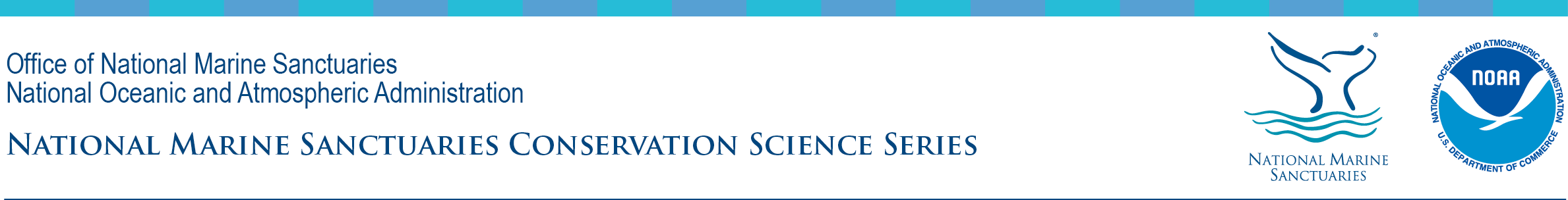 U.S. Department of Commerce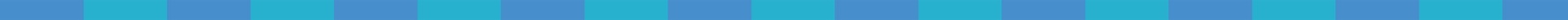 Wilbur Ross, SecretaryNational Oceanic and Atmospheric AdministrationNeil A. Jacobs, Ph.D.Assistant Secretary of Commerce for Environmental Observation and PredictionNational Ocean ServiceNicole LeBoeuf, Assistant Administrator (Acting)Office of National Marine SanctuariesJohn Armor, DirectorReport Authors: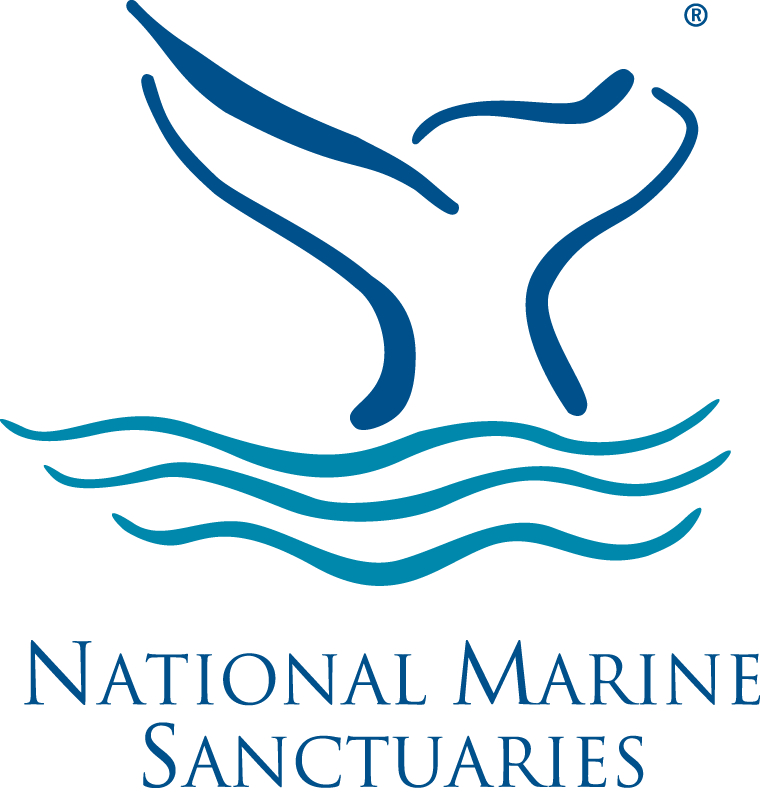 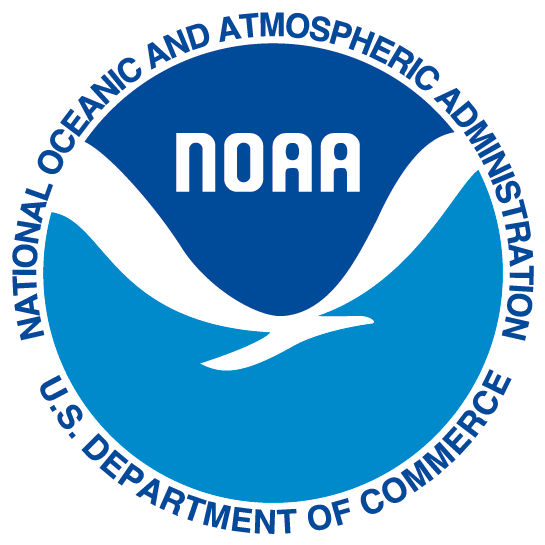 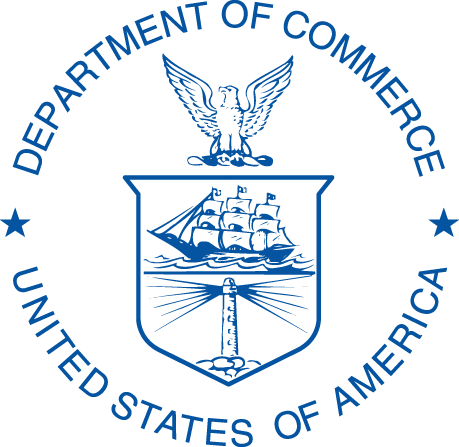 About the NationalMarine Sanctuaries Conservation SeriesThe Office of National Marine Sanctuaries, part of the National Oceanic and Atmospheric Administration, serves as the trustee for a system of underwater parks encompassing more than 600,000 square miles of ocean and Great Lakes waters. The 14 national marine sanctuaries and two marine national monuments within the National Marine Sanctuary System represent areas of America’s ocean and Great Lakes environment that are of special national significance. Within their waters, giant humpback whales breed and calve their young, coral colonies flourish, and shipwrecks tell stories of our nation’s maritime history. Habitats include beautiful coral reefs, lush kelp forests, whale migration corridors, spectacular deep-sea canyons, and underwater archaeological sites. These special places also provide homes to thousands of unique or endangered species and are important to America’s cultural heritage. Sites range in size from less than one square mile to almost 583,000 square miles. They serve as natural classrooms and cherished recreational spots, and are home to valuable commercial industries.Because of considerable differences in settings, resources, and threats, each national marine sanctuary has a tailored management plan. Conservation, education, research, monitoring, and enforcement programs vary accordingly. The integration of these programs is fundamental to marine protected area management. The National Marine Sanctuaries Conservation Series reflects and supports this integration by providing a forum for publication and discussion of the complex issues currently facing the National Marine Sanctuary System. Topics of published reports vary substantially and may include descriptions of educational programs, discussions on resource management issues, and results of scientific research and monitoring projects. The series facilitates integration of natural sciences, socioeconomic and cultural sciences, education, and policy development to accomplish the diverse needs of NOAA’s resource protection mandate. All publications are available on the Office of National Marine Sanctuaries website (http://www.sanctuaries.noaa.gov).DisclaimerReport content does not necessarily reflect the views and policies of the Office of National Marine Sanctuaries or the National Oceanic and Atmospheric Administration, nor does the mention of trade names or commercial products constitute endorsement or recommendation for use.Report AvailabilityElectronic copies of this report may be downloaded from the Office of National Marine Sanctuaries website at http://sanctuaries.noaa.gov. ContactContact information here. Table of ContentsAbstract	ivKey Words	ivChapter 1	1Chapter 2	3Chapter 3	6Chapter 4	…18Acknowledgements	19Glossary of Acronyms	20 Literature Cited	21Appendix	22AbstractAbstract text here.Key WordsKey words here.Chapter 1
CHAPTER TITLEText and graphics for Chapter 1 here. Text and graphics for Chapter 1 here. Text and graphics for Chapter 1 here. Text and graphics for Chapter 1 here. Text and graphics for Chapter 1 here. Text and graphics for Chapter 1 here. Text and graphics for Chapter 1 here. Text and graphics for Chapter 1 here. Text and graphics for Chapter 1 here. Text and graphics for Chapter 1 here. Text and graphics for Chapter 1 here. Text and graphics for Chapter 1 here. Text and graphics for Chapter 1 here. Text and graphics for Chapter 1 here. Text and graphics for Chapter 1 here. Text and graphics for Chapter 1 here. Text and graphics for Chapter 1 here. Text and graphics for Chapter 1 here. Text and graphics for Chapter 1 here. Text and graphics for Chapter 1 here. Text and graphics for Chapter 1 here. Text and graphics for Chapter 1 here. Text and graphics for Chapter 1 here. Text and graphics for Chapter 1 here. Text and graphics for Chapter 1 here. Text and graphics for Chapter 1 here.Chapter 2
Chapter titleText and graphics for Chapter 2 here. Text and graphics for Chapter 2 here. Text and graphics for Chapter 2 here. Text and graphics for Chapter 2 here. Text and graphics for Chapter 2 here. Text and graphics for Chapter 2 here. Text and graphics for Chapter 2 here. Text and graphics for Chapter 2 here. Text and graphics for Chapter 2 here. Text and graphics for Chapter 2 here. Text and graphics for Chapter 2 here. Text and graphics for Chapter 2 here. Text and graphics for Chapter 2 here. Text and graphics for Chapter 2 here. Text and graphics for Chapter 2 here. Text and graphics for Chapter 2 here. Text and graphics for Chapter 2 here. Text and graphics for Chapter 2 here. Text and graphics for Chapter 2 here. Text and graphics for Chapter 2 here. Text and graphics for Chapter 2 here.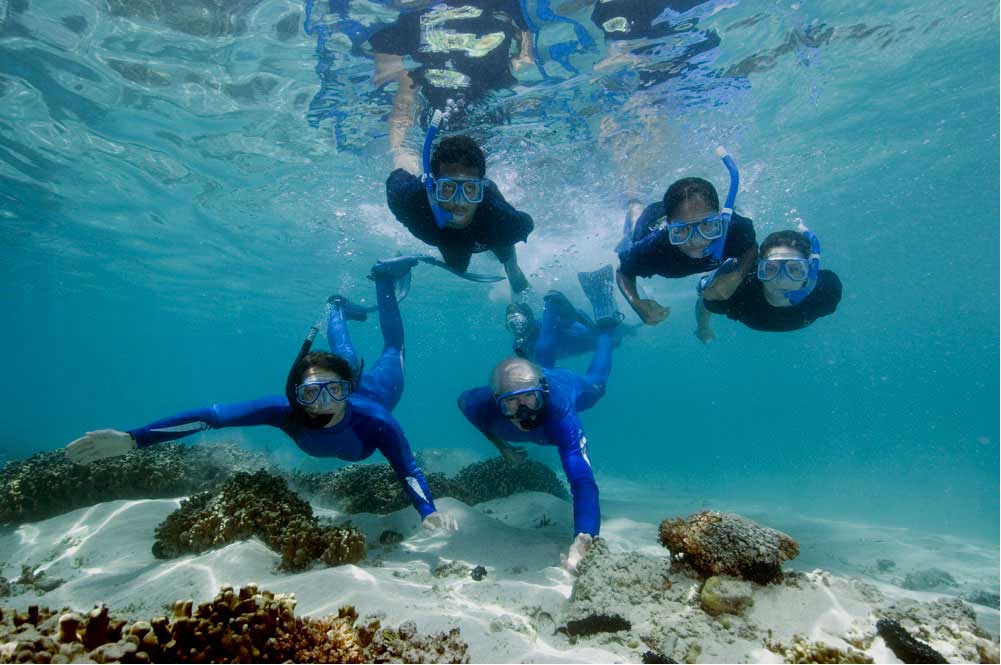 Chapter 3
CHAPTER TITLEText and graphics for chapter 3 here. Text and graphics for chapter 3 here. Text and graphics for chapter 3 here. Text and graphics for chapter 3 here. Text and graphics for chapter 3 here. Text and graphics for chapter 3 here. Text and graphics for chapter 3 here. Text and graphics for chapter 3 here. Text and graphics for chapter 3 here. Text and graphics for chapter 3 here. Text and graphics for chapter 3 here. Text and graphics for chapter 3 here. Text and graphics for chapter 3 here. Text and graphics for chapter 3 here. Text and graphics for chapter 3 here. Text and graphics for chapter 3 here. Text and graphics for chapter 3 here. Text and graphics for chapter 3 here. Text and graphics for chapter 3 here. Text and graphics for chapter 3 here.AcknowledgementsWe would like to thank … Finally, we also thank the anonymous peer reviewers of this report.Glossary of AcronymsIf needed, glossary of acronyms here.Literature CitedLiterature cited within document. AppendixIf needed, appendix text here.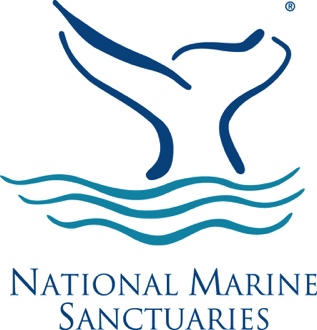 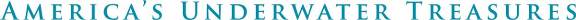 HeaderHeaderHeaderTextTextTextTextTextText